Sample Assessment Tasks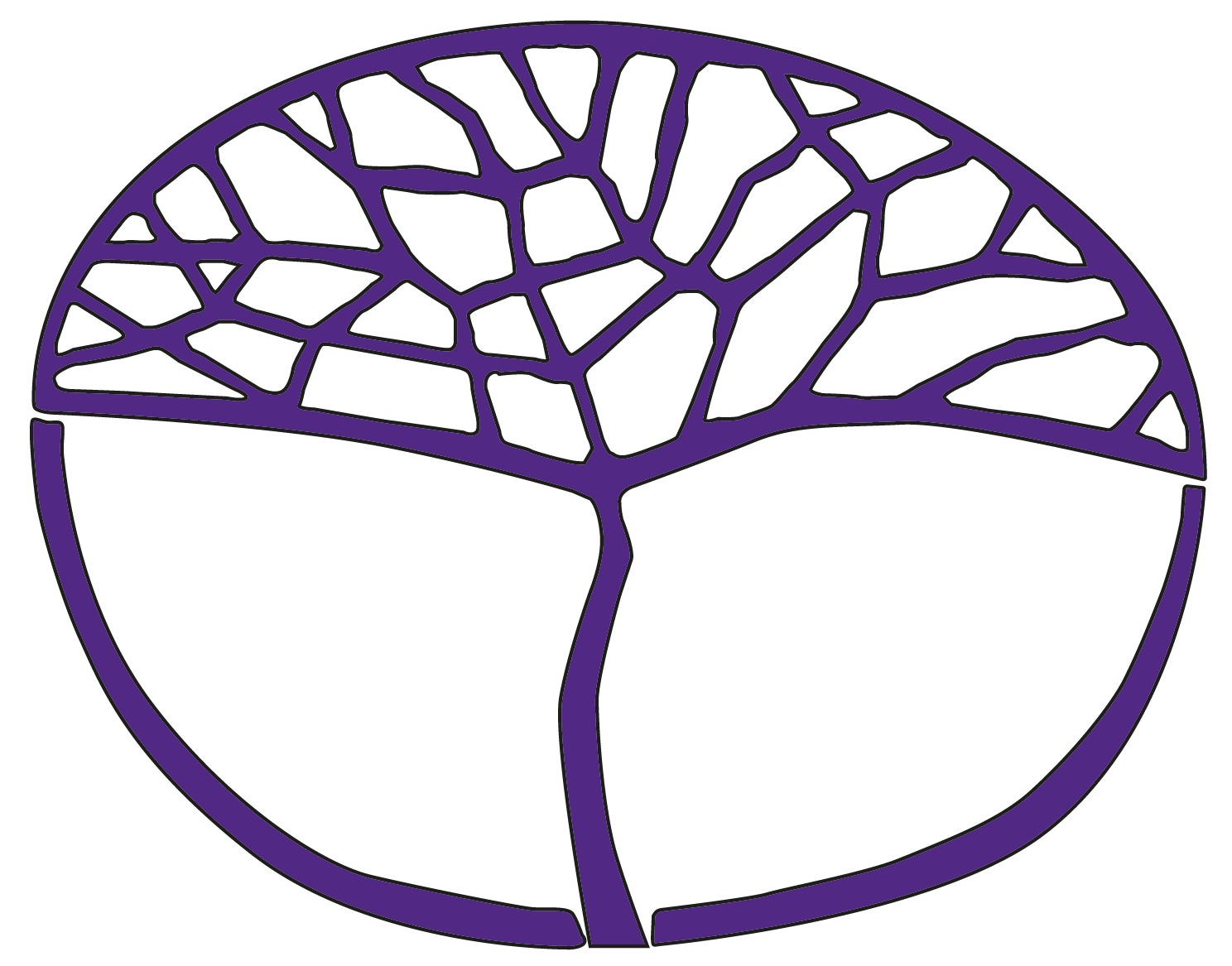 EnglishFoundation Year 12(to run alongside General Year 12)Eight-Task ModelAcknowledgement of CountryKaya. The School Curriculum and Standards Authority (the Authority) acknowledges that our offices are on Whadjuk Noongar boodjar and that we deliver our services on the country of many traditional custodians and language groups throughout Western Australia. The Authority acknowledges the traditional custodians throughout Western Australia and their continuing connection to land, waters and community. We offer our respect to Elders past and present.Copyright© School Curriculum and Standards Authority, 2023This document – apart from any third-party copyright material contained in it – may be freely copied, or communicated on an intranet, for non-commercial purposes in educational institutions, provided that the School Curriculum and Standards Authority (the Authority) is acknowledged as the copyright owner, and that the Authority’s moral rights are not infringed.Copying or communication for any other purpose can be done only within the terms of the Copyright Act 1968 or with prior written permission of the Authority. Copying or communication of any third-party copyright material can be done only within the terms of the Copyright Act 1968 or with permission of the copyright owners.Any content in this document that has been derived from the Australian Curriculum may be used under the terms of the Creative Commons Attribution 4.0 International licence.DisclaimerAny resources such as texts, websites and so on that may be referred to in this document are provided as examples of resources that teachers can use to support their learning programs. Their inclusion does not imply that they are mandatory or that they are the only resources relevant to the course. Teachers must exercise their professional judgement as to the appropriateness of any they may wish to use.How to use this documentBackground to the Combined English General and Foundation documentThe preference of the School Curriculum and Standards Authority (the Authority) is that ideally, courses should be taught separately rather than delivered alongside other courses in the same classroom at the same time. However, the Authority does not have any policy rules that preclude schools from teaching combined course classes. Where courses are combined, the expectation is that the discrete content of each course and the assessment requirements for each course must still be met.This document is designed for schools that are delivering English General and Foundation in the same classroom. The students will complete the same modules of work (e.g. documentary study) but the course outlines, assessment outlines and assessment tasks are tailored to the different courses and units. Teaching will also need to be differentiated for the relevant cohorts and students. The accompanying English General documents can be found under the Support Materials tab on the English General page.Background to the Eight-Task Model The Board of the School Curriculum and Standards Authority has introduced an Eight-Task (maximum) Model for all courses as part of the Authority’s syllabus review process.  The intent of the Eight-Task (maximum) Model is to ensure that the Authority’s assessment requirements do not generate workloads and/or stress that, under fair and reasonable circumstances, would unduly diminish the performance of students. The Eight-Task (maximum) Model is not mandated until a course has a syllabus review, and as English hasn’t undergone a review and isn’t scheduled for one yet, the eight-task maximum is not compulsory in English courses.Although the English and Literature courses have not yet had syllabus reviews, the Eight-Task Models not only provide exemplars for future change but can also be used for present courses to aid student wellbeing. The intention is to improve the balance between learning and assessment. Therefore, the Eight-Task Models for English include a reduction (to eight) in the maximum number of summative assessments required and an increased emphasis on formative activities. The formative activities and the texts listed in these models are suggestions only.Advice on use of texts in educational settingsTeachers use their professional judgement when selecting texts to use in their teaching and learning programs. They base their decisions on the requirements of the Western Australian curriculum, student data, the needs of their students and proposed learning intentions and success criteria.When using texts in the classroom, teachers are also required to: conform with relevant legal requirements and Department policiesaddress duty of care responsibilities meet copyright requirements adhere to the requirements of classification categories. Parent or guardian permission should be sought when showing a publication, film, video or computer game that has a PG or M classification to students under 15 years of age. Texts classified MA 15+ may not be shown to any students without parental consent, and allowances must be made in case of withdrawal. For further information, see the Department of Education policy Select and use texts in the classroom at https://www.education.wa.edu.au/web/policies/-/use-of-texts-in-educational-settings.Schools may develop proformas for advising parents or guardians and/or seeking permission for their child to view or use a particular text, or texts, with a specific classification category.Sample assessment taskEnglish – Foundation Year 12Task 1 Assessment type:	Oral communicationConditions:	Prepared in class and at home over three weeks Due date:	Week 5Task weighting:	12%__________________________________________________________________________________InstructionsPart 1 Write a fable, fairytale, myth or legend (400–600 words) for a specific audience that communicates a life lesson. The subject may be original or an adaptation of a traditional story. Think about your audience, and develop ideas, values and/or attitudes that would appeal to them.Pay attention to:narrative techniques (e.g. characterisation, setting, narrative point of view and conflict)text structures (e.g. orientation, rising action, climax, falling action, resolution, flashbacks, juxtaposition, foreshadowing, motif, withholding and in medias res)written language features (e.g. figurative language, emotive language, symbolism, dialogue, imagery, sound devices, diction and syntax)spelling, grammar, punctuation and paragraphing.Submit an annotated draft that indicates edits you have made based upon feedback from your classmates, as well as a final good copy.Part 2Present the story to the class and actively listen to feedback from them. Three peers will be assigned to offer verbal and written feedback (two stars and a wish) about the story.As the storyteller, you will need to work out the best way to deliver your story. As you read aloud, you will need to use appropriate pacing – you might want to pause for comments or reread sections and ask questions. Think about using eye contact, voice variations and facial expressions to emphasise parts of your story.As a listener offering feedback, make sure you use the two stars and a wish framework. Your feedback should be constructive and helpful, so ensure your facial expressions and body language match the message you are delivering.As the storyteller, listen carefully to the verbal feedback and thank them for their input. You might want to ask follow-up questions to help you understand their thinking.Marking key for sample assessment task 1Sample assessment taskEnglish – Foundation Year 12Task 2Assessment type:	ReadingConditions:	Completed over two lessonsDue date:	Week 8Task weighting:	15%____________________________________________________________________________________________________InstructionsYou are to answer comprehension questions analysing an unseen print advertisement. Suggested text for assessment task: ‘Now you swallow this’ Greenpeace advertisement. ad Ruby – Greenpeace: Change the picture nowhttps://www.adruby.com/print-ads/greenpeace-change-picture-nowYou have two lessons to complete this assessment.  You must hand in all work at the end of Lesson One. This will be returned to you at the beginning of Lesson Two.Make sure each answer incorporates supporting evidence, such as examples from the text and/or your personal experience.Proofread and edit your work carefully, paying attention to spelling, grammar and punctuation.QuestionsRespond to all questions below:Identify one visual technique and explain how it influences the audience.	(4 marks)Identify one written technique and explain how it influences the audience.	(4 marks)What is the purpose of this advertisement?	(4 marks)Do you think the advertisement is successful in achieving this purpose? Explain why or why not. 	(4 marks)What attitude towards the environment is presented in the advertisement?	(4 marks)Mechanics of grammar, spelling and punctuation 	(4 marks)Total	24 marksMarking key for sample assessment task 2Sample assessment taskEnglish – Foundation Year 12Task 3Assessment type:	WritingConditions:	Prepared in class and at home over three weeksDue date:	Week 10Task weighting:	10% InstructionsWrite a persuasive speech (400–600 words) that promotes a social protest movement. You may write as yourself or take on a persona.You should promote ideas, values and/or attitudes for a purpose and audience.Think about your audience, and incorporate techniques that would appeal to them.Pay attention to:text structures (e.g. introduction, juxtaposition, foreshadowing, motif, cause and effect, problem and solution, hook, thesis, call to action, cohesive devices and conclusion)persuasive language features (e.g. figurative language, emotive language, symbolism, dialogue, imagery, sound devices, diction, syntax, punctuation, statistics, anecdotes, reference to experts, rhetorical questions, inclusive language, direct address, tone, register and style)spelling, grammar, punctuation and paragraphing.The written speech should incorporate information gathered from interviews, surveys, questionnaires and library and/or internet resources.You must submit a note-making retrieval chart that incorporates information from three different sources. Make sure you reference these correctly and include a bibliography.You must submit all notes, plans and drafts along with your final copy.Marking key for sample assessment Task 3 Sample assessment taskEnglish – Foundation Year 12Task 5 Assessment type:	ReadingConditions:	Prepared in class and at home over three weeksDue date:	Week 15Task weighting:	15%InstructionsAnalyse the studied novel by responding to all questions below, using paragraphs as appropriate.Design a plot diagram, charting and labelling the important incidents in the novel.	(3 marks)Create a sociogram that represents the main characters and their relationships.	(3 marks)Explain how one character grows and changes throughout the novel.	(4 marks)Identify two examples of conflict in the novel (e.g. person versus person, person versus self, person versus nature or person versus society). Explain how the conflict develops and how it is resolved over the course of the novel.	(6 marks)Identify one theme in the novel. Discuss how particular characters, settings and events from the novel are used to present this theme.	(4 marks)Do you think this novel is effective in appealing to a teenage target audience? Why or why not?
	(4 marks)How might adults respond to this novel?	(4 marks)Mechanics of grammar, spelling and punctuation	(4 marks)Total	32 marksMarking key for sample assessment Task 5Sample assessment taskEnglish – Foundation Year 12Task 6Assessment type:	WritingConditions:	Completed in class and at home over three weeksDue date:	Week 20Task weighting:	10%__________________________________________________________________________________InstructionsDesign an A4 double-sided pamphlet that educates a target audience about a community issue.The pamphlet should incorporate information gathered from watching the documentary, as well as other research.Think about the audience for your pamphlet and tailor your choices accordingly.Your pamphlet should incorporate written and visual techniques.You must submit a note-making retrieval chart that incorporates information from three different sources. Make sure you reference these correctly and include a bibliography.You must submit all notes, plans and drafts along with your final copy.Marking key for sample assessment Task 6Sample assessment taskEnglish – Foundation Year 12Task 7Assessment type:	WritingConditions:	Completed over three weeksDue date:	Week 25Task weighting:	10%InstructionsWrite a problem letter (150–200 words) to an advice column about a workplace issue. The letter should be posted to an online forum or discussion group. Suggested platforms include Edublogs, Connect, Microsoft Teams, OneNote Class Notebook and SEQTA. Reply to three posts from classmates. The replies (150–200 words each) should suggest solutions for the problems described.Make sure you include supporting evidence (e.g. information gathered through research) for both your letter and your replies.Pay attention to:text structures (e.g. introduction, resolution, cause and effect, problem and solution)persuasive techniques (e.g. figurative language, emotive language, symbolism, dialogue, imagery, sound devices, diction, syntax, punctuation, statistics, anecdotes, reference to experts, rhetorical questions, inclusive language, direct address, tone, register and style)spelling, grammar, punctuation and paragraphing.You must submit a note-making retrieval chart that incorporates information from three different sources. Make sure you reference these correctly and include a bibliography.Marking key for sample assessment task 7Sample assessment taskEnglish – Foundation Year 12Task 8Assessment type:	Oral communicationConditions:	Prepared in class and at home over three weeksDue date:	Week 30Task weighting:	13%InstructionsIn pairs, design a multimodal presentation on the topic ‘A guide to surviving high school’. The presentation should be created for a particular situation, purpose and audience. Suggested software includes iMovie, Filmora and VivaVideo.Think about your purpose and audience, and try to promote ideas, values and/or attitudes that would appeal to them.You must include supporting evidence (e.g. from studied texts or your personal experience).Your presentation should run for between four to eight minutes.When delivering your presentation to the class you should focus on speaking skills such as modulating volume, tone, emphasis, pitch, pace, intonation, body language, stance, gestures and eye contact. Your presentation must include relevant multimodal techniques such as a PowerPoint presentation, poster, handout, video or audio.You will complete peer evaluations and a self-evaluation, reflecting on how well your group worked collaboratively and cooperatively.Ideas for your presentationSuggested contexts and audiencesYou are giving a high school graduation speech, reflecting on your time at schoolYou are a student councillor and are presenting at the Year 7 OrientationYou are presenting to new students on their first day of schoolYou are creating a humorous YouTube videoSuggested topicsA day in the life of a high school studentDos and don’ts in high schoolTop ten tips for surviving high schoolMarking key for sample assessment task 8DescriptionMarksNarrative conventions, text structures and written language features/4Makes suitable use of narrative conventions, text structures and written language features for a particular audience4Makes some general use of narrative conventions, text structures and written language features for a particular audience3Makes simple use of narrative conventions, text structures and written language features for a particular audience2Makes limited use of narrative conventions, text structures and written language features for a particular audience1Active listening techniques/4Makes suitable use of active listening techniques4Makes some general use of active listening techniques3Makes simple use of active listening techniques2Makes limited use of active listening techniques1Spoken language techniques/4Makes suitable use of spoken language techniques for audience engagement4Makes some general use of spoken language techniques for audience engagement3Makes simple use of spoken language techniques for audience engagement2Makes limited use of spoken language techniques for audience engagement1Mechanics of grammar, spelling and punctuation/4Controls the mechanics of grammar, spelling and punctuation4Controls most of the mechanics of grammar, spelling and punctuation3Controls some of the mechanics of grammar, spelling and punctuation2Controls very few of the mechanics of grammar, spelling and punctuation1Planning, drafting, proofreading and editing/4Makes suitable use of planning, drafting, proofreading and editing strategies4Makes some general use of planning, drafting, proofreading and editing strategies3Makes simple use of planning, drafting, proofreading and editing strategies2Makes limited use of planning, drafting, proofreading and editing strategies1Total /20 Description Marks1. Identify one visual technique and explain how it influences the audience./4Identifies one visual technique, uses the correct terminology, and gives an example Offers an in-depth explanation of how it influences the audience Uses well-chosen supporting evidence4Identifies one visual technique and gives an example Offers a plausible explanation of how it influences the audienceUses relevant supporting evidence3Identifies one visual technique and gives an exampleMakes some general comments about how it influences the audienceUses some supporting evidence2Attempts to identify one visual technique and/or give an exampleUses limited supporting evidence or presents inaccuracies in the response12. Identify one written technique and explain how it influences the audience./4Identifies one written technique, uses the correct terminology, and gives an exampleOffers an in-depth explanation of how it influences the audienceUses well-chosen supporting evidence4Identifies one written technique and gives an exampleOffers a plausible explanation of how it influences the audienceUses relevant supporting evidence3Identifies one written technique and gives an exampleMakes some general comments about how it influences the audienceUses some supporting evidence2Attempts to identify one written technique and/or give an exampleUses limited supporting evidence or presents inaccuracies in the response13. What is the purpose of this advertisement?/4Offers an in-depth explanation of the purpose of the advertisementUses well-chosen supporting evidence4Offers a plausible explanation of the purpose of the advertisementUses relevant supporting evidence3Offers some explanation of the purpose of the advertisementUses some supporting evidence2Makes limited comments about the purpose of the advertisementMakes limited use of supporting evidencePresents inaccuracies or implausibilities in the response14. Do you think the advertisement is successful in achieving this purpose? Explain why or why not./4Offers an in-depth explanation about why they think the advertisement is successful or not in achieving its purposeUses well-chosen supporting evidence4Offers a plausible explanation about why they think the advertisement is successful or not in achieving its purposeUses relevant supporting evidence3Makes some comments about why they think the advertisement is successful or notUses some supporting evidence2Makes limited comments about why they think the advertisement is successful or notMakes limited use of supporting evidencePresents inaccuracies or implausibilities in the response15. What attitude towards the environment is presented in the advertisement?/4Offers an in-depth explanation about an attitude that is presented in the advertisementUses well-chosen supporting evidence4Offers a plausible explanation about an attitude that is presented in the advertisementUses relevant supporting evidence3Makes some comments about an attitude that is presented in the advertisementUses some supporting evidence2Makes limited comments about an attitude that is presented in the advertisementMakes limited use of supporting evidencePresents inaccuracies or implausibilities in the response1Mechanics of grammar, spelling and punctuation/4Controls the mechanics of grammar, spelling and punctuation4Controls most of the mechanics of grammar, spelling and punctuation3Controls some of the mechanics of grammar, spelling and punctuation2Controls very few of the mechanics of grammar, spelling and punctuation1Total /24 Description MarksIdeas, values and attitudes/4Promotes relevant ideas, values and/or attitudes related to the topic4Promotes some general ideas, values and/or attitudes related to the topic3Promotes simple ideas, values and/or attitudes related to the topic2Promotes limited values and/or attitudes related to the topic1Persuasive techniques/4Makes suitable use of persuasive techniques for an audience and purpose4Makes some general use of persuasive techniques for an audience and purpose3Makes simple use of persuasive techniques for an audience and/or purpose2Makes limited use of persuasive techniques for an audience and/or purpose1Text structures/4Makes suitable use of text structures for an audience and purpose4Makes some general use of text structures for an audience and purpose3Makes simple use of text structures for an audience and/or purpose2Makes limited use of text structures for an audience and/or purpose1Research and note-making/4Makes suitable use of research and note-making strategies4Makes some general use of research and note-making strategies3Makes simple use of research and note-making strategies2Makes limited use of research and note-making strategies1Mechanics of grammar, spelling and punctuation/4Controls the mechanics of grammar, spelling and punctuation4Controls most of the mechanics of grammar, spelling and punctuation3Controls some of the mechanics of grammar, spelling and punctuation2Controls very few of the mechanics of grammar, spelling and punctuation1Planning, drafting, proofreading and editing/4Makes suitable use of planning, drafting, proofreading and editing strategies4Makes some general use of planning, drafting, proofreading and editing strategies3Makes simple use of planning, drafting, proofreading and editing strategies2Makes limited use of planning, drafting, proofreading and editing strategies1Total /24 DescriptionMarks1. Design a plot diagram charting and labelling the important incidents in the novel./3Designs a detailed plot diagram that uses relevant supporting evidence3Designs a plot diagram that uses some supporting evidence2Designs a plot diagram that uses limited evidence or includes inaccuracies12. Create a sociogram that represents the main characters and their relationships./3Creates a detailed sociogram that uses relevant supporting evidence3Creates a sociogram that uses some supporting evidence2Creates a sociogram that uses limited evidence or includes inaccuracies13. Explain how one character grows and changes throughout the novel./4Offers an in-depth explanation about how the character grows and changesUses well-chosen supporting evidence4Offers a plausible explanation about how the character grows and changesUses relevant supporting evidence3Makes general comments about how the character grows and changesUses some supporting evidence2Makes limited comments about how the character grows and changesUses limited supporting evidencePresents inaccuracies or implausibilities in the response14. Identify two examples of conflict in the novel (e.g. person versus person, person versus self, person versus nature or person versus society). Explain how the conflict develops and how it is resolved over the course of the novel. (2 x 3 marks)/6Conflict example oneConflict example oneIdentifies an example of conflictExplains in detail how the conflict develops and how it is resolvedUses relevant supporting evidence3Identifies an example of conflictMakes some general comments about how the conflict develops and how it is resolvedUses some supporting evidence2Attempts to identify an example of conflictUses limited supporting evidence or presents inaccuracies in the response1Conflict example twoConflict example twoIdentifies an example of conflictExplains in detail how the conflict develops and how it is resolvedUses relevant supporting evidence3Identifies an example of conflictMakes some general comments about how the conflict develops and how it is resolvedUses some supporting evidence2Attempts to identify an example of conflictUses limited supporting evidence or presents inaccuracies in the response15. Identify one theme in the novel. Discuss how particular characters, settings and/or events from the novel are used to present this theme./4Identifies one plausible theme and offers an in-depth discussion about how particular characters, settings and/or events from the novel are used to present this themeUses detailed and well-chosen supporting evidence4Identifies one theme and offers a plausible discussion about how particular characters, settings and/or events from the novel are used to present this themeUses relevant supporting evidence3Makes general comments about one themeUses some supporting evidence2Makes limited comments about one themeUses limited supporting evidencePresents inaccuracies or implausibilities in the response16. Do you think this novel is effective in appealing to a teenage target audience? Why or why not? /4Offers an in-depth explanation about why they think the novel is or is not effective in appealing to a teenage audienceUses well-chosen supporting evidence4Offers a plausible explanation about why they think the novel is or is not effective in appealing to a teenage audienceUses relevant supporting evidence3Makes general comments about why they think the novel is or is not effective in appealing to a teenage audienceUses some supporting evidence2Makes limited comments about why they think the novel is or is not effective in appealing to a teenage audienceUses limited supporting evidencePresents inaccuracies or implausibilities in the response17. How might adults respond to this novel?/4Offers an in-depth explanation of how adults might respond to this novelUses well-chosen supporting evidence4Offers a plausible explanation of how adults might respond to the novelUses relevant supporting evidence3Makes general comments about how adults might respond to the novelUses some supporting evidence2Makes limited comments about how adults might respond to the novelUses limited supporting evidencePresents inaccuracies or implausibilities in the response1Mechanics of grammar, spelling and punctuation/4Controls the mechanics of grammar, spelling and punctuation4Controls most of the mechanics of grammar, spelling and punctuation3Controls some of the mechanics of grammar, spelling and punctuation2Controls very few of the mechanics of grammar, spelling and punctuation1Total/32 DescriptionMarksVisual techniques/4Makes suitable use of visual techniques to present information and educate a target audience4Makes some general use of visual techniques to present information and educate a target audience3Makes simple use of visual techniques to present information and educate a target audience2Makes limited use of visual techniques to present information and educate a target audience1Written techniques/4Makes suitable use of written techniques to present information and educate a target audience4Makes some general use of written techniques to present information and educate a target audience3Makes simple use of written techniques to present information and educate a target audience2Makes limited use of written techniques to present information and educate a target audience1Research and note-making/4Makes suitable use of research and note-making strategies4Makes some general use of research and note-making strategies3Makes simple use of research and note-making strategies2Makes limited use of research and note-making strategies1Mechanics of grammar, spelling and punctuation/4Controls the mechanics of grammar, spelling and punctuation4Controls most of the mechanics of grammar, spelling and punctuation3Controls some of the mechanics of grammar, spelling and punctuation2Controls very few of the mechanics of grammar, spelling and punctuation1Planning, drafting, proofreading and editing/4Makes suitable use of planning, drafting, proofreading and editing strategies4Makes some general use of planning, drafting, proofreading and editing strategies3Makes simple use of planning, drafting, proofreading and editing strategies2Makes limited use of planning, drafting, proofreading and editing strategies1Total /20DescriptionMarksIdeas and supporting evidence/4Presents relevant ideas and supporting evidence related to the topic4Presents some general ideas and supporting evidence related to the topic3Presents simple ideas and supporting evidence related to the topic2Presents limited ideas and supporting evidence related to the topic1Persuasive techniques/4Makes suitable use of persuasive techniques for a particular audience and purpose4Makes some general use of persuasive techniques for a particular audience and purpose3Makes simple use of persuasive techniques for a particular audience and purpose2Makes limited use of persuasive techniques for a particular audience and purpose1Text structures/4Makes suitable use of text structures for a particular audience and purpose4Makes some general use of text structures for a particular audience and purpose3Makes simple use of text structures for a particular audience and purpose2Makes limited use of text structures for a particular audience and purpose1Research and note-making/4Makes suitable use of research and note-making strategies4Makes some general use of research and note-making strategies3Makes simple use of research and note-making strategies2Makes limited use of research and note-making strategies1Mechanics of grammar, spelling and punctuation/4Controls the mechanics of grammar, spelling and punctuation4Controls most of the mechanics of grammar, spelling and punctuation3Controls some of the mechanics of grammar, spelling and punctuation2Controls very few of the mechanics of grammar, spelling and punctuation1Planning, drafting, proofreading and editing/4Makes suitable use of planning, drafting, proofreading and editing strategies4Makes some general use of planning, drafting, proofreading and editing strategies3Makes simple use of planning, drafting, proofreading and editing strategies2Makes limited use of planning, drafting, proofreading and editing strategies1Total /24DescriptionMarksIdeas, values and/or attitudes/4Promotes relevant ideas, values and/or attitudes related to the topic4Promotes some general ideas, values and/or attitudes related to the topic3Promotes simple ideas, values and/or attitudes related to the topic2Promotes limited ideas, values and/or attitudes related to the topic1Supporting evidence/4Incorporates relevant supporting evidence related to the topic4Incorporates some general supporting evidence related to the topic3Incorporates simple supporting evidence related to the topic2Incorporates limited supporting evidence related to the topic1Multimodal techniques/4Makes suitable use of multimodal techniques for a particular audience and purpose4Makes some general use of multimodal techniques for a particular audience and purpose3Makes simple use of multimodal techniques for a particular audience and purpose2Makes limited use of multimodal techniques a particular audience and purpose1Speaking skills/4Makes suitable use of speaking skills for a particular audience and purpose4Makes some general use of speaking skills for a particular audience and purpose3Makes simple use of speaking skills for a particular audience and/or purpose2Makes limited use of speaking skills for a particular audience and/or purpose1Cooperation and teamwork/4Demonstrates suitable cooperation and teamwork skills4Demonstrates some general cooperation and teamwork skills3Demonstrates simple cooperation and teamwork skills2Demonstrates limited cooperation and teamwork skills1Total /20